Цель: формирование лексико-грамматических средств языка и развитие связной речи по теме «Животные жарких стран».Задачи:1. Коррекционно-образовательныеактивизация и актуализация словаря по теме занятия; совершенствование навыка составления рассказа по серии картинок; формирование целостного впечатления об изображенном на серии картинок; совершенствование грамматического строя речи ( образование притяжательных прилагательных); совершенствование навыка пения в ансамбле с правильной артикуляцией шипящих и сонорных звуков;2. Коррекционно-развивающиеразвитие связной речи, фонематический представлений, зрительного гнозиса, логического мышления; навыков звукового анализа слов;3. Коррекционно-воспитательныеформирование навыков сотрудничества, взаимодействия. Воспитание доброжелательности, самостоятельности, инициативности, эмоциональности.Оборудование:Дидактическая игра «Кто где живет», контейнеры от киндер-сюрпризов (по количеству детей), корки апельсинов, кроссворд по теме, листки для развития мелкой моторики с графическим изображением животных жарких стран, простой карандаш, звуковые схемы слов (жираф, тигр, лев), картинки для игры « Чей? Чья? Чьи» (заклеенные самоклеющейся бумагой), серия сюжетных картинок    « Лев и мяч», контейнер с пенопластом с игрушками животных по теме занятия, схемы предложения.1.1. Организационный момент.2. Дидактическая игра «Кто где живет» ( стоя возле стола) Совершенствование навыков составления сложносочиненных предложений с союзом а.Достаньте из конвертов карточки с животными. Посмотрите, кто на них нарисован и определите, где они живут.-Белка живет в лесу, а носорог в жарких странах.II. Сообщение темы занятия. Основная часть.1. Игра на формирование носового вдоха.Чтобы определить о каких из этих животных мы будем говорить, понюхайте коробочки и определите их запах.-Пахнет апельсинами, значит будем говорить о животных жарких стран.2. Развитие логического мышления, навыков чтения, составления рассказов- описаний. Разгадывание кроссворда.Если правильно разгадаете кроссворд, то в красных клетках прочитаете название еще одного животного жарких стран.1. Несмотря на странный вид,
Он к охоте не привык,На носу у растут два рога, Вы узнали      … .носорога2. Царь зверей- большая кошка
Прорычит со зла немножко.
Спит он в логове, поев,
Носит гриву, грозный.. ..лев.3. неуклюжий и большой, Он пасется под водой. Набивая свой живот, Щиплет травку… бегемот4. Она в Австралии живет,На обед траву жует.У нее высокий рост, ей опорой служит хвост,На двух лапах она скачет,Малыша в кармане прячет. ( кенгуру)Какое слово получилось в красных клетках?Что вы знаете о слоне?Это очень крупное животное серого цвета. У слона огромная голова с большими ушами и длинным хоботом, мощное туловище, толстые ноги.дети слона — слонята. Питается слон листьями растений. Люди используют его для перевозки грузов.6.Составление предложений по заданной схеме.Достаньте из контейнера животное и скажите: кого вы нашли, добавьте к каждому животному по 2 признака.Я нашел длинношеего пятнистого жирафа (полосатую резвую зебру, большого сильного льва, веселую ловкую обезьяну, хищного хитрого льва, громадного толстобрюхого бегемота)Составьте предложение о своем животном по данной схеме.7. Попевка «Жираф». Совершенствование навыков пения в ансамбле с правильной артикуляцией шипящих и сонорных звуков, развитие фонематических представленийЧтоб жираф не был простужен,В стужу шарф жирафу нужен.И жена жирафу вяжетШесть шарфов из рыжей пряжи.-Каких звуков больше всего в попевке?-Назовите слова со звуком (ж).8. 3вуковой анализ слова « жираф».9. Психогимнастика « Обезьяна». Воспитание эмоциональности.Любит покривляться Обезьяна-Всех дразнить готова постоянно! Словно Заинька, насторожилась, Как лисичка доброй притворилась, Будто глупый Ослик, удивилась, Как колючий ежик, рассердился. Словно Мышка в норке, испугалась. И, как вы, ребята, рассмеялась.10. Рассматривание серии картинок « Лев и мяч», беседа по ней.
Формирование целостного впечатления об изображенном на серии картинок.Кого вы видите на первой картинке? Что они делают?Мы видим двух мальчиков и их маму. Они прийти в магазин и покупают новые мячи)Что вы видите на второй картинке?Мальчик с мамой заходит в зоопарк.Что нарисовано на третьей картинке?Мальчики и мама остановились у клетки со львом. Младший ребенокнеосторожно бросил мяч в клетку.Что художник нарисовал на следующей картинке?Лев поставил лапу на мяч гордо поднял голову, а малыш горько заплакал.Он понял, что лев не отдаст ему мячик.Что мы видим на пятой картинке?Мама и старший мальчик объясняют мальчику, что ничего нельзя бросать в клетки животным, и стали его успокаивать. Но мальчик продолжал горько плакать.Чем же закончилась эта история?( Дети называю свои варианты)Мама привела детей на набережную Невы к знаменитым каменным львам.Она показала каменного льва и сказала : «Лев в зоопарке очень хочет бытьпохожим на своего знаменитого родственника». Малыш посмотрел на льва и улыбнулся.11. Рассказ детей по серии картинок.
Совершенствование навыка составления рассказа по серии картинок.Подведение итогов.О ком мы сегодня говорили на занятии? Какие задания вам запомнились?Молодцы, вы хорошо поработали. У меня осталось для вас последнее задание: животные спрятались, но вы можете видеть их лапы, хвосты, копыта. Расскажите. Что вы видите.Я вижу крокодилий хвост, обезьянью голову, слоновье туловище, тигриные лапы, верблюжьи горбы, львиную голову.В группе вы раскрасите животных и принесете на следующее занятие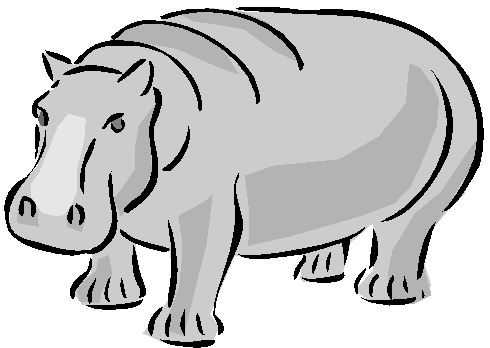 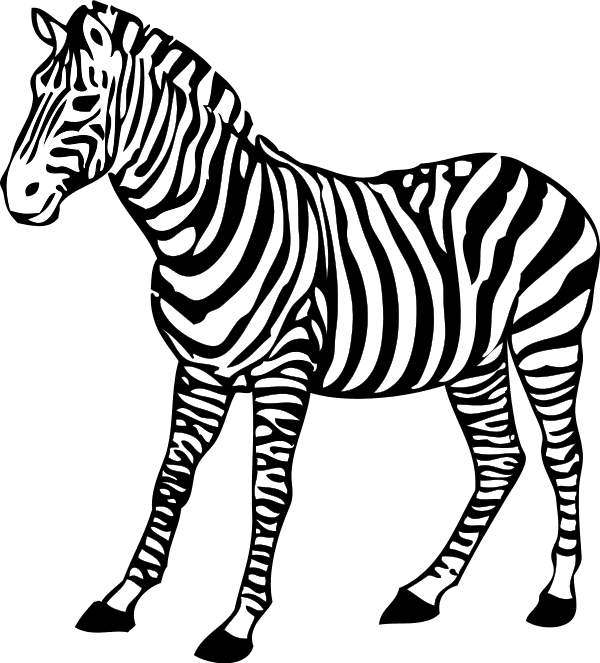 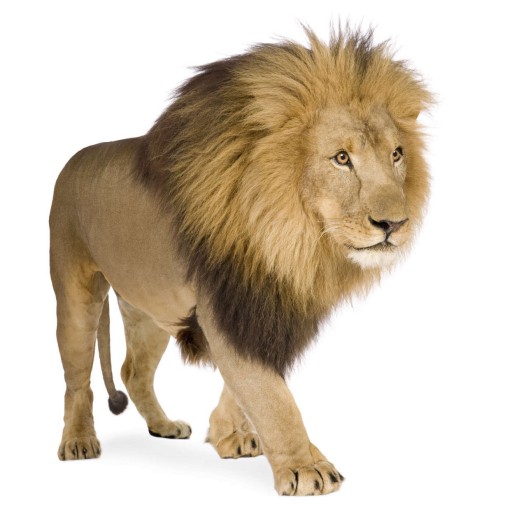 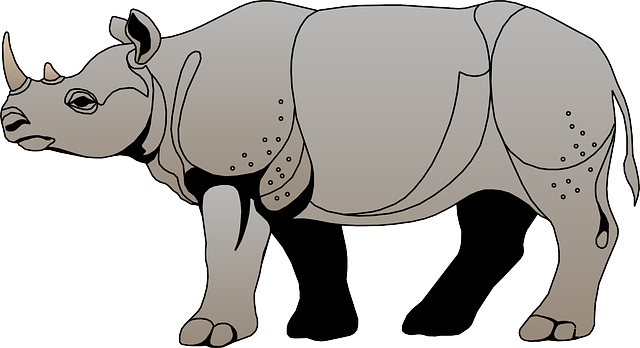 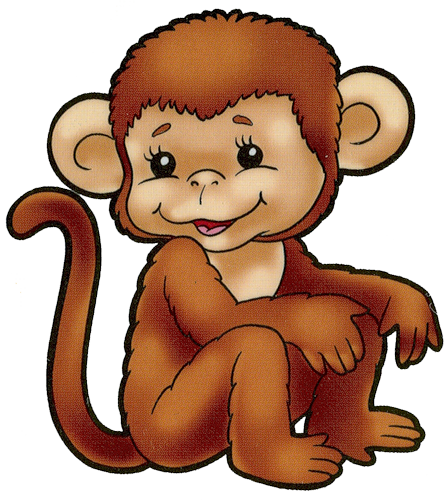 